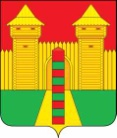 АДМИНИСТРАЦИЯ МУНИЦИПАЛЬНОГО ОБРАЗОВАНИЯ«ШУМЯЧСКИЙ РАЙОН» СМОЛЕНСКОЙ ОБЛАСТИФИНАНСОВОЕ УПРАВЛЕНИЕ                                                  ПРИКАЗ   от 09 января 2024г. № 4             Внести в Порядок применения бюджетной классификации Российской Федерации в части, относящейся местному бюджету муниципального образования «Шумячский район» Смоленской области на 2024 год и на плановый период 2025 и 2026 годов (далее – Порядок), утвержденный приказом Финансового управления Администрации муниципального образования «Шумячский район» Смоленской области от 20.12.2023года №41 «Об утверждении Порядка применения бюджетной классификации Российской Федерации в части, относящейся к местному бюджету муниципального образования «Шумячский район» Смоленской области на 2024 год и на плановый период 2025 и 2026 годов», следующие изменения:В пункте 3 Порядка: исключить строку «80330 Расходы на обеспечение развития и укрепления материально-технической базы домов культуры»;исключить строку «80640 Расходы на укрепление материально-технической базы образовательных учреждений»;после строки «L5197 Государственная поддержка отрасли культуры (комплектование книжных фондов библиотек)»               добавить строку следующего содержания «S0330 Расходы на обеспечение развития и укрепления материально-технической базы домов культуры»;после строки «S0500 Проектирование, строительство, реконструкцию, капитальный ремонт и ремонт автомобильных дорог общего пользования местного значения с твердым покрытием до сельских населенных пунктов, не имеющих круглогодичной связи с сетью автомобильных дорог общего пользования»              добавить строку следующего содержания «S0640 Расходы на укрепление материально-технической базы образовательных учреждений»;в приложении к Порядку «ПЕРЕЧЕНЬ КОДОВ ЦЕЛЕВЫХ СТАТЕЙ расходов местного бюджета муниципального образования «Шумячский район» Смоленской области»:строку:заменить строкой следующего содержания:после строки:добавить строку следующего содержания:строку: заменить строкой следующего содержания:после строки:добавить строку следующего содержания:Начальник Финансового управления                                                     Ю.В. Вознова О внесении изменений в Порядок применения бюджетной классификации Российской Федерации в части, относящейся к местному бюджету муниципального образования «Шумячский район» Смоленской области на 2024 год и на плановый период 2025 и 2026 годовО внесении изменений в Порядок применения бюджетной классификации Российской Федерации в части, относящейся к местному бюджету муниципального образования «Шумячский район» Смоленской области на 2024 год и на плановый период 2025 и 2026 годов0140280640Расходы на укрепление материально-технической базы образовательных учреждений 01402S0640Расходы на укрепление материально-технической базы образовательных учреждений 0240100150Расходы на обеспечение деятельности муниципальных учреждений0240102250Расходы на текущий и капитальный ремонты зданий и сооружений муниципальных учреждений0240180330Расходы на обеспечение развития и укрепления материально-технической базы домов культуры02401S0330Расходы на обеспечение развития и укрепления материально-технической базы домов культуры0940120190Расходы на организацию мероприятий, направленных на развитие гражданско-патриотического воспитания09401S2010Расходы, связанные с ремонтом и восстановлением воинских захоронений